MICROSOFT EXCEL 2019 –PREP WORKSHEETInstructions: You must complete the project yourself and then teach it to another individual in the class in order to check the completed column.Grading: Each project is worth 25 points.PROJECT #/TASK #FILE NAMEINSTRUCTIONSCOMPLETEDDATEPERSON INSTRUCTED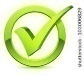 Project 1 – Task 1Project 1 MembersNavigate to the range “Total” and delete contents of selected cellProject 1 – Task 2Project 1 MembersCell H6:H20 format numbers to no decimal placesProject 1 – Task 3Project 1 MembersRemove the table row containing the patreon “Abraham Sherker.” Do not change any content outside of the table.Project 1 – Task 4Project 1 MembersIn cell M5 calculate average income from the total columnProject 1 – Task 5Project 1 MembersIn the Email column, use a function to create an email list by joining the last name of every patreon with the address “@patreon.com”Project 1 – Task 6Project 1 MembersRemove table functionality from the tableProject 1 – Task 7Project 1 MembersUse an Excel function that allows Row 5 and the title to remain visible as you scroll verticallyProject 2 – Task 1Project 2 CustomersOn the “Orders” worksheet, extend formula in cell G2 to end of table columnProject 2 – Task 2Project 2 CustomersRemove all conditional formatting from the “Order Amount Totals” worksheetProject 2 – Task 3Project 2 CustomersOn the “Orders” worksheet, format the table so that every other row is shaded. Use a technique that auto updates formatting if you insert a new row.Project 2 – Task 4Project 2 CustomersOn the “Orders” worksheet, sort table to order records by “Delivered to” with orders in Toronto coming first and orders from Ottawa coming second. Then sort orders alphabetically (from A to Z) by the “customer type” field.Project 2 – Task 5Project 2 CustomersOn the “Order Amounts Total” worksheet, enter formula in J2 with the function to return the “Net Amount” value of the individual order that is the highest value in the column.Project 2 – Task 6Project 2 CustomersOn the “Orders” worksheet, use the Excel data tool to remove all duplicate Inv# valuesProject 3 – Task 1Project 3 – Auto GalleryConfigure the “Profit Analysis” worksheet so only cells A1:H21 will be printedProject 3 – Task 2Project 3 – Auto GalleryFilter data in the Quarterly Profit Analysis table so that only the product codes that start with “FA” are displayedProject 3 – Task 3Project 3 – Auto GalleryIn the “Best Seller” column use a function to display the word “Yes” if the value of the product in the “Average” column is greater than 10. Display word “No” if it is not greater than 10.Project 3 – Task 4Project 3 – Auto GalleryCalculate the selling price in cell E14 by adding unit price to markup. Copy the formula down to complete the columnProject 3 – Task 5Project 3 – Auto GalleryCreate clustered column chart that shows description of product and units sold in the months of Quarter 1 (Jan-March). Use product description as horizontal axis label. Place chart to right of table.Project 3 – Task 6Project 3 – Auto GalleryAdd alt description “Units Sold in Quarter 1” to chartProject 3 – Task 7Project 3 – Auto GalleryIn cells I5:I7 insert column sparklines to represent the units sold from January to March.Project 4 – Task 1Project 4 – July SalesLeft align the text in cell A1Project 4 – Task 2Project 4 – July SalesIn the “Code” column use a function to display the first 2 characters of the “Business Type” from column DProject 4 – Task 3Project 4 – July SalesIn the “Amount” column, use conditional formatting to apply the 3 traffic lights to the format valuesProject 4 – Task 4Project 4 – July SalesApply “Olive Green, Table Style Medium” to the tableProject 4 – Task 5Project 4 – July SalesApply Monochromatic Palette 3 to chartProject 4 – Task 6Project 4 – July SalesOn chart, display a data table without legend keysProject 5 – Task 1Project 5 – Harry PotterOn the “Items” worksheet, beginning in A1, import data from the file “harrypotter” Use 1st row of data source as headers.Project 5 – Task 2Project 5 – Harry PotterOn the “Items” worksheet, adjust column width of column A to exactly 27 Column WidthProject 5 – Task 3Project 5 – Harry PotterOn the “Sales” worksheet, Move the pie chart to its own chart sheet named “Quarterly Sales”Project 5 – Task 4Project 5 – Harry PotterOn the “Merch” worksheet, modify the chart so that the “dollar amount” is the primary vertical axis titleProject 5 – Task 5Project 5 – Harry PotterOn the “Merch” worksheet, remove the legend from the chart and display values as data labels above the columnsProject 6 – Task 1Project 6 – Morning BeanCopy formatting of title and subtitle on “Documentation” worksheet to title and subtitle of the “Menu Items” worksheetProject 6 – Task 2Project 6 – Morning BeanName the table on the “Menu Items” worksheet as “Units Sold”Project 6 – Task 3Project 6 – Morning BeanOn the “Menu Items’ worksheet in cell 48, enter a formula that sums values in the ranges “Specialty Total, Smoothies Total, Sandwiches Total, and Soups Total.” Use these range names in the formula instead of cell references.Project 6 – Task 4Project 6 – Morning BeanIn cell K48 on the “Menu Items” worksheet, use a function to calculate how many missing entries there are for SeptemberProject 7 – Task 1Projects 1-6aMake a table out of the range A15:K20. Change the table style to Table Style Medium 15.Project 7 – Task 2Projects 1-6aInsert a new column in the table between the last name and DOB. Give it the heading “Full Name,” and use a formula to combine the first and last name with a space in-between. File the entire column with the formula.Project 7 – Task 3Projects 1-6aChange the format of range G16:L20 to have zero decimal places.Project 7 – Task 4Projects 1-6aUse Flash Fill to fill the employee number by combining the employee’s last name and the last 4 number of their Social in Column F,Project 7 – Task 5Projects 1-6aUse a formula in the total hour’s column to calculate the total number of hours worked by each employee.Project 7 – Task 6Projects 1-6aMerge across cells A12:K12. Do the same for ranges A13:K13 and A14:K14. Apply the Title style to A12, and the explanatory text to A13 and A14.Project 8 – Task 1Project 1-6aMake it so that every other row in the table is shaded and the formatting continues if rows are added or removed.Project 8 – Task 2Project 1-6aUse a function to calculate the total rain each day in the table. Fill the entire column.Project 8 – Task 3Project 1-6aUsing an Excel table feature, create a total row that calculates the total rain in the “Total” column.Project 8 – Task 4Project 1-6aIn cell R14, use an Excel function to calculate the average rainfall for the month.Project 8 – Task 5Project 1-6aIn cell R17, use an Excel function to calculate the most rainfall recorded for the month.Project 8 – Task 6Project 1-6aRemove the table functionality from the table.Project 8 – Task 7Project 1-6aRemove the worksheet from view.Project 9 – Task 1Projects 1-6aImport the text file named Plants.txt as tab delimited and place the file in A23.Project 9 – Task 2Projects 1-6aApply the Table Style Light 21 style to the data imported in Task 1.Project 9 – Task 3Projects 1-6aReplace all uses of the word None on this worksheet with the number 0.Project 9 – Task 4Projects 1-6aMake the text in the header of the table “The Planets of Our Solar System” drop down to fit in the cell.Project 9 – Task 5Projects 1-6aMake the “Gravity” row not visible.Project 10 – Task 1Projects 1-6aChange the width of columns B:F to 16.Project 10 – Task 2Projects 1-6aIn the “Product Number” column use a function to display 3 characters from the right of the “Product” column and apply the function to remaining products.Project 10 – Task 3Projects 1-6aAdd the currency formatting to the “Price” column only displaying 2 decimal places.Project 10 – Task 4Projects 1-6aThe company offers a discounted rate if the customer buys the product in bulk. In the “Discount” column create a formula that displays the discounted price for each product unit if the discounted rate is 40% off the original price.Project 10 – Task 5Projects 1-6aIn the “Quantity on Hand” column apply an automatic formatting method that fills the cells that are above the average quantity on hand with a light red fill.Project 10 – Task 6Projects 1-6aAdd a footer to the document that has your name on the left, the current date in the center, and the page number on the right.Project 11 – Task 1Projects 1-6aIn the “First Name” column use a formula that capitalizes the names found in the “Name” columnProject 11 – Task 2Projects 1-6aMake it so that the “Name” column is not visibleProject 11 – Task 3Projects 1-6aIn the “Full Name” column, use a formula that will put together the names found in the “First Name” and “Last Name” columns with a space in-between.Project 11 – Task 4Projects 1-6aIn the “Gross Pay” column, calculate the gross pay for each employee.Project 11 – Task 5Projects 1-6aIn the “Over 35 Hours” column use a function that displays “Yes” if the employee worked more than 35 hours and “No” if the employee worked less than 35 hoursProject 11 – Task 6Projects 1-6aInsert a 3-D Clustered Column chart that displays the hourly rate for each employee and has the employee’s full name on the horizontal axis. Remove the chart title and name the chart “Employee Wages.”Project 11 – Task 7Projects 1-6aMove the chart to its own worksheet called “Employee Wages” without using the create a new worksheet button.Project 12 – Task 1Projects 1-6aCreate a formula that calculates the balances due in the “Balance” column.Project 12 – Task 2Projects 1-6aSet the print area to the table.Project 12 – Task 3Projects 1-6aHave the header of the data print on every page when printed.Project 12 – Task 4Projects 1-6aChange the page layout of the worksheet to landscape and change the margins to have a 1” margin on top/bottom and .5” for the left/right margin.Project 12 – Task 5Projects 1-6aChange the tab color of the worksheet to red.